NOME:									DATA:	Exercício de Sentido denotativo e conotativo – Português 6° anoQuestão 1 – Apenas 2 frases estão no Sentido Denotativo, marque corretamente:a) Meu pai é meu espelhob) Fez um transplante de coração.c) Quebrei o espelho do banheirod) Essa menina tem um coração de ouro.Questão 2 – Identifique se a tirinha tem sentido conotativo ou denotativo: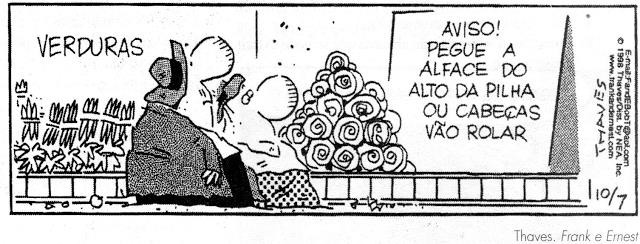 Questão 3 – Na frase abaixo o termo sublinhado está empregado em qual sentido? Marque a resposta:“…com percentuais capazes de causar inveja ao presidente.”a) Conotativob) DenotativoQuestão 4 – Identifique se a tirinha tem sentido conotativo ou denotativo: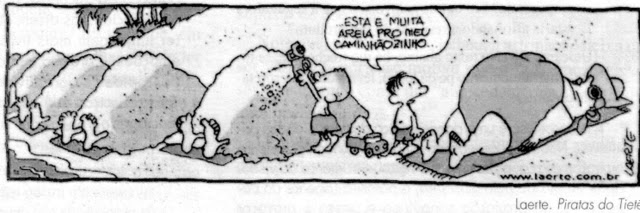 __________________Questão 5 – Apenas 2 frases estão no Sentido conotativo, marque corretamente:a) A casa estava no meio de um vale que o sol beijava.b) Na primavera os campos florescem.c) O metro é uma unidade de comprimento.d) A varanda corria ao longo da face norte da casa.GABARITOQuestão 1Questão 2Questão 3Questão 4Questão 5B e CConotativoBDenotativoA e D